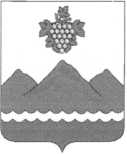 РЕСПУБЛИКА ДАГЕСТАНАДМИНИСТРАЦИЯ МУНИЦИПАЛЬНОГО РАЙОНА«ДЕРБЕНТСКИЙ РАЙОН»ПОСТАНОВЛЕНИЕ«22» сентября 2022 г.                                                                                    №205О совершенствовании обучения граждан начальным знаниям в области
обороны и их подготовки по основам военной службы и организации учебных сборов в 2022-2023 учебном годуВ целях организации обучения граждан начальным знаниям в области обороны и их подготовки по основам военной службы в муниципальных образовательных учреждениях, в соответствии со статьями 11, 12, 13 Федерального закона от 28.03.1998 № 53-ФЗ «О воинской обязанности и военной службе», Федеральным законом о 29.12.2012 № 273-ФЗ «Об образовании в Российской Федерации», постановлением Правительства Российской Федерации от 31.12.1999 №1441 «Об утверждении положения о подготовке граждан Российской Федерации к военной службе», совместным приказом Министра обороны Российской Федерации №96 и Министерства образования и науки Российской Федерации №134 от 24.02.2010 «Об утверждении инструкции об организации обучения граждан Российской Федерации начальным знаниям в области обороны и их подготовки по основам военной службы в образовательных учреждениях среднего (полного) общего образования, образовательных учреждениях начального профессионального и среднего профессионального образования и учебных пунктах»,п о с т а н о в л я ю:Признать работу /правления образования Дербентского района, военного комиссариата (городские округов город Дербент и город Дагестанские Огни, Дербентского муниципального района Республики Дагестан) и образовательных учреждений Дербентского района по обучению граждан начальным знаниям в области обороны и их подготовке по основам военной службы за 2021-2022 учебный год удовлетвори тельной.Утвердить план основных мероприятий по обучению граждан начальным знаниям в области обороны и их подготовке по основам военной службы на 2022- 2023 учебный год (приложение № 1).Утвердить состав комплексной комиссии по контролю за состоянием обучения граждан начальным знаниям в области обороны и их подготовки по основам военной службы на 2022-2023 учебный год (приложение № 2).Утвердить План работы комплексной комиссии по контролю за состоянием подготовки граждан г военной службе в образовательных учреждениях Дербентского района, (приложение № 3).Начальнику Управления образования Дербентского района:осуществлять методическое руководство и контроль за исполнением руководителями и преподавателями образовательных учреждений требований Инструкции об организации обучения граждан начальным знаниям в области обороны и их подготовки по основам военной службы;спланировать и провести переподготовку и повышение квалификации преподавателей, осуществляющих подготовку граждан по основам военной службы (ОВС);совместно с военным комиссариатом (городских округов город Дербент и город Дагестанские Огни, Дербентского муниципального района Республики Дагестан) организовать проведение пятидневных учебных сборов с учащимися образовательных учреждений Дербентского района в июне 2023 года;изыскать возможности укрепить учебно-материальную базу образовательных учреждений для обученья граждан начальным знаниям в области обороны и их подготовки по основам военной службы. В течение учебного года во всех образовательных учреждениях района привести в соответствие с предъявляемыми требованиями все элементы учебно-материальной базы по основам военной службы (ОВС);для обучения граждан огневой подготовке, приемам и правилам стрельбы из огнестрельного оружия изучить вопрос приобретения для каждого образовательного учреждения района массогабаритных макетов автоматов АКМ.Управлению образования Дербентского района совместно с военным комиссаром (городских округов город Дербент и город Дагестанские Огни, Дербентского муниципального района Республики Дагестан) усилить контроль за работой в образовательных учреждениях района по вопросам обучения юношей начальным знаниям в области обороны и их подготовки по основам военной службы.Управлению образования Дербентского района:способствовать вовлечению граждан в спортивные организации района для общефизической подготовки, занятий военно-прикладными и техническими видами спорта, оказывать содействие в проведении спортивных мероприятий и показательных выступлений;при подготовке программ предусматривать проведение мероприятий военно- патриотической тематикиорганизовать и провести районные соревнования по военно-прикладным видам спорта «Ратное дело»;оказывать содействие военному комиссариату через руководителей военно- патриотических клубов (организаций) в проведении с гражданами мероприятий по их военно-профессиональной ориентации, в организации работы по военно- патриотическому воспитанию граждан, а также в отборе граждан для поступления в военные образовательные учреждения высшего профессионального образования и образовательные учреждения, осуществляющие подготовку граждан по военноучетным специальностям солдат, матросов, сержантов и старшин;организовать мероприятия, связанные с проведением «Дня призывника».Контроль за исполнением настоящего постановления возложить на заместителя Главы администрации муниципального района «Дербентский район» Эмиргамзаев С. Г.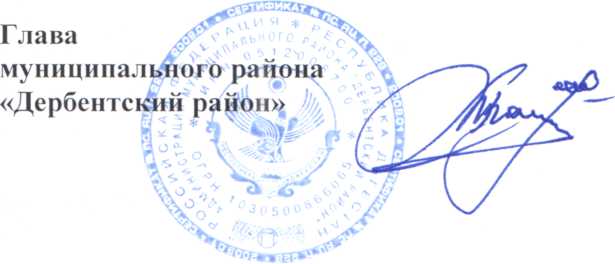 Приложение № 1 к постановлению администрации муниципального района «Дербентский район» от «22» сентября	2022 г. № 205	ПЛАНосновных мероприятий по обучению граждан начальным знаниям в области обороныи их подготовке по основам военной службы в образовательных учреждениях среднего (полного) общего
образования, начального профессионального и среднего профессионального образования Дербентского района
на 2022-2023 учебный год1.  Организационные мероприятияIV. Военно-патриотическое воспитаниеV. Контроль за состоянием подготовки граждан, но основам военной службы и военно-патриотическому воспитаниюПриложение № 2 к постановлению администрации муниципального района «Дербентский район» от «22» сентября 2022 г. №205Комплексная комиссия
контроля за состоянием подготовки граждан по основам военной
службы в образовательных учреждениях Дербентского района
на 2021-2022 учебный год.Председатель комиссии: заместитель начальника управления образования Дербентского района - Нагиева А.Т.;Члены комиссии:Ведущий специалист управления образования Дербентского района Вагидов Э.М.;Врио начальника отделения подготовки, призыва граждан на военную службу военного комиссариата (городских округов город Дербент и город Дагестанские Огни, Дербентского муниципального района Республики Дагестан) - Кулие1 Д.В.;Преподаватель-организатор ОБЖ (ОВС) гимназии пос. Мамедкала Дербентского райе на - Чуланов А.М.;Преподаватель-организатор ОБЖ (ОВС) «Татлярской СОШ» Дербентского райе на - Надиров Н.О.Приложение № 3к постановлению администрации муниципального района «Дербентский район» от «22» сентября 2022 Г. №205Планработы комплексной комиссии по контролю за состоянием подготовки граждан по основам военной службы в образовательныхучреждениях Дербентского района на 2022 - 2023 учебный год№п/hНаименование мероприятийСрокисполненияОтветственный исполни гельОтметкаовыполненииНаименование мероприятийСрокисполненияОтветственный исполни гельОтметкаовыполнении1Анализ состояния подготовки граждан по основам военной службы в образовательных учреждениях района за 2021 / 2022 учебный год и представление информации главе муниципального районаДо1.09.2022г.До1.09.2022г.военный комиссар (юродских округов город Дербент и город Дагестанские Огни, Дербентского муниципального района Республики Дагестан), начальник Управления образованиявоенный комиссар (юродских округов город Дербент и город Дагестанские Огни, Дербентского муниципального района Республики Дагестан), начальник Управления образования2Разработка и представление на утверждение проекта постановления главы муниципального района «Об итогах подготовки граждан к военной службе за 2021 / 2022 учебный год и задачах на 2022 / 2023 учебный год».До25.09.2022г.До25.09.2022г.военный комиссар (городских округов город Дербент и город Дагестанские Огни, Дербентского муниципального района Республики Дагестан), начальник Управления образованиявоенный комиссар (городских округов город Дербент и город Дагестанские Огни, Дербентского муниципального района Республики Дагестан), начальник Управления образования3Проведение совещания с руководителями образовательных учреждений и преподавателями ОВС по организации соревнования между образовательными учреждениями района за лучшую подготовку граждан к военной службе.до15.09.2022г.до15.09.2022г.военный комиссар (городских округов город Дербент и город Дагестанские Огни, Дербентского муниципального района Республики Дагестан) Управление образования районавоенный комиссар (городских округов город Дербент и город Дагестанские Огни, Дербентского муниципального района Республики Дагестан) Управление образования района4Создание методическою Совета прей ода нагелей ОБЖ (ОВС).разработка и утверждение плана его работы на 2022-2023 учебныйгод.до15.09.2022г.до15.09.2022г.военный комиссар (городских округов город Дербент город Дагестанские Огни. Дербентского муниципального района Республики Дагестан), начальник Управления образования районавоенный комиссар (городских округов город Дербент город Дагестанские Огни. Дербентского муниципального района Республики Дагестан), начальник Управления образования района5Разработка проекта постановления о проведении 5-ти дневныхучебных сборов с учащимися предпоследних классов (курсов) иплана подготовки и проведения учебных сборовдо25.03.2023г.до25.03.2023г.военный комиссар (городских округов город Дербент и город Дагестанские Огни, Дербентского муниципального района Республики Дагестан), начальник Управления образования районавоенный комиссар (городских округов город Дербент и город Дагестанские Огни, Дербентского муниципального района Республики Дагестан), начальник Управления образования района6Издание приказа о проведении 5-ти дневных учебных сборов с учащимися предпоследних классов (курсов) в 2022 году.до25.03.2023 г.до25.03.2023 г.военный комиссар (городских округов город Дербент и город Дагестанские Огни, Дербентскою муниципального района Республики Дагестан), начальник Управления образования районавоенный комиссар (городских округов город Дербент и город Дагестанские Огни, Дербентскою муниципального района Республики Дагестан), начальник Управления образования района7Проведение совещания с руководителями образовательных учреждений и преподавателями ОБЖ (ОВС) по организации и проведению 5-ти дневных учебных сборов.до30.04.2023г.до30.04.2023г.военный комиссар (городских округов город Дербент и город Дагестанские Огни. Дербентского муниципального района Республики Дагестан), начальник Управления образования района (но согласованию)военный комиссар (городских округов город Дербент и город Дагестанские Огни. Дербентского муниципального района Республики Дагестан), начальник Управления образования района (но согласованию)8Проведение семинаров по вопросам подготовки граждан к военной службе.поотдельному планупоотдельному плануЗаместитель главы администрации Дербентскою района Эмиргамзаев С.Г., начальник Управления образования района, военный комиссар (городских округов город Дербент и город Дагестанские Огни, Дербентского муниципального района Республики Дагестан), представитель ДОСААФ РФ Заместитель главы администрации Дербентскою района Эмиргамзаев С.Г., начальник Управления образования района, военный комиссар (городских округов город Дербент и город Дагестанские Огни, Дербентского муниципального района Республики Дагестан), представитель ДОСААФ РФ II. Подбор кандидатов на должности преподавателей, осуществляющих подготовкуграждан по основам военной службы, и методическая работа с нимиII. Подбор кандидатов на должности преподавателей, осуществляющих подготовкуграждан по основам военной службы, и методическая работа с нимиII. Подбор кандидатов на должности преподавателей, осуществляющих подготовкуграждан по основам военной службы, и методическая работа с нимиII. Подбор кандидатов на должности преподавателей, осуществляющих подготовкуграждан по основам военной службы, и методическая работа с нимиII. Подбор кандидатов на должности преподавателей, осуществляющих подготовкуграждан по основам военной службы, и методическая работа с нимиII. Подбор кандидатов на должности преподавателей, осуществляющих подготовкуграждан по основам военной службы, и методическая работа с нимиII. Подбор кандидатов на должности преподавателей, осуществляющих подготовкуграждан по основам военной службы, и методическая работа с нимиII. Подбор кандидатов на должности преподавателей, осуществляющих подготовкуграждан по основам военной службы, и методическая работа с нимиII. Подбор кандидатов на должности преподавателей, осуществляющих подготовкуграждан по основам военной службы, и методическая работа с ними9Создание методического совета преподавателей ОБЖ (ОВС) при управлении образования района и разработка плана его работы на 2022 / 2023 учебный год.Создание методического совета преподавателей ОБЖ (ОВС) при управлении образования района и разработка плана его работы на 2022 / 2023 учебный год.ДО1.09.2023г.ДО1.09.2023г.Начальник Управления образования районаНачальник Управления образования района10Проведение учебно-методических сборов с преподавателями, осуществляющими подготовку граждан по основам военной службы.Проведение учебно-методических сборов с преподавателями, осуществляющими подготовку граждан по основам военной службы.до26.08.2023гдо26.08.2023гвоенный комиссар (городских округов город Дербент и город Дагестанские Огни, Дербентского муниципального района Республики Дагестан)военный комиссар (городских округов город Дербент и город Дагестанские Огни, Дербентского муниципального района Республики Дагестан)11Организация взаимодействия с военным комиссариатом (городских округов город Дербент и город Дагестанские Огни. Дербентского муниципального района Республики Дагестан), начальником управления образованием района и руководителями образовательных учреждений по вопросу подбора кандидатов па должности преподавателей, осуществляющих подготовку граждан по основам военной службы.Организация взаимодействия с военным комиссариатом (городских округов город Дербент и город Дагестанские Огни. Дербентского муниципального района Республики Дагестан), начальником управления образованием района и руководителями образовательных учреждений по вопросу подбора кандидатов па должности преподавателей, осуществляющих подготовку граждан по основам военной службы.постояннопостоянноНачальник Управления образования района, военный комиссар (городских округов город Дербент и город Дагестанские Огни, Дербентского муниципального района Республики Дагестан), руководители образовательных учрежденийНачальник Управления образования района, военный комиссар (городских округов город Дербент и город Дагестанские Огни, Дербентского муниципального района Республики Дагестан), руководители образовательных учреждений12Проведение заседаний методического совета по ОБЖ (ОВС).Проведение заседаний методического совета по ОБЖ (ОВС).поотдельномупланупоотдельномуплануначальник Управления образованиярайонаначальник Управления образованиярайона13Переподготовка и повышение квалификации преподавателей- организаторов ОБЖ (ОВС).Переподготовка и повышение квалификации преподавателей- организаторов ОБЖ (ОВС).по отдельному планупо отдельному плануНачальник Управления образования районаНачальник Управления образования районаIII. Совершенствование учебно-материальной базы по основам военной службыIII. Совершенствование учебно-материальной базы по основам военной службыIII. Совершенствование учебно-материальной базы по основам военной службыIII. Совершенствование учебно-материальной базы по основам военной службыIII. Совершенствование учебно-материальной базы по основам военной службыIII. Совершенствование учебно-материальной базы по основам военной службыIII. Совершенствование учебно-материальной базы по основам военной службыIII. Совершенствование учебно-материальной базы по основам военной службыIII. Совершенствование учебно-материальной базы по основам военной службы14Создание и совершенствование полного комплекса учебноматериальной базы образовательных учреждений по основам военной службы.Создание и совершенствование полного комплекса учебноматериальной базы образовательных учреждений по основам военной службы.в течениегодав течениегодаНачальник Управления образования района, военный комиссар (городских округов город Дербент и город Дагестанские Огни. Дербентского муниципального района Республики Дагестан) (по согласованию),руководители образовательных учрежденийНачальник Управления образования района, военный комиссар (городских округов город Дербент и город Дагестанские Огни. Дербентского муниципального района Республики Дагестан) (по согласованию),руководители образовательных учреждений15Создание на базе гимназий и. Мамедкала и п. Белиджи базовых (показательных) образовательных учреждений с полным комплексом УМБ для проведения занятий по основам военной службы.Создание на базе гимназий и. Мамедкала и п. Белиджи базовых (показательных) образовательных учреждений с полным комплексом УМБ для проведения занятий по основам военной службы.до10.04.20231до10.04.20231Начальник Управления образования района, руководители образовательных учрежденийНачальник Управления образования района, руководители образовательных учреждений16При строительстве новых и реконструкции действующих образовательных учреждений обеспечить создание (совершенствование): музеев (комнат, уголков) военно-патриотической направленности; уголков обеспечения безопасности человека (противопожарной, ГО и ЧС. против террористической); многокомплектного нестандартного оборудования для спортивных залов;тиров, в которых предусматривать оборудование учебных мест, для совершенствования знаний и умении учащихся в огневой подготовке.постоянноНачальник Управления образования района, руководи гели образовательных учреждений17Совершенствовать эффективность использования учебно-тренировочных и технических средств обучения в образовательном процессе.постоянноНачальник Управления образования района, руководителиобразовательных учреждений18Проведение конкурса среди образовательных учреждений района па лучшую УМБ по основам военной службы.октябрьНачальник Управления образования района, военный комиссар (городских округов город Дербент и город Дагестанские Огни, Дербентского муниципального  района Республики Дагестан), руководители образовательных учреждений19Разработка плана военно-патриотического воспитания в образовательных учреждениях.до10.09.2022г.Начальник Управления образования, района, руководители образовательных учреждений20Проведение в образовательных учреждениях месячника оборонно-массовой работы.с 23.01 по23.02.2023Заместитель главы администрации Дербентского района, начальник Управления образования района, военный комиссар (городских округов город Дербент и город Дагестанские Огни, Дербентского муниципального района Республики Дагестан), центр ВПВ21Организация и проведение «Дня призывника». «Зарница»апрель.военный комиссар (городских округов город Дербент и город Дагестанские Огни. Дербентского муниципального района Республики Дагестан), комитет но делам молодежи, спор ту и туризму, комитет ДОСААФ, начальник Управления образования района21Организация и проведение «Дня призывника». «Зарница»октябрьвоенный комиссар (городских округов город Дербент и город Дагестанские Огни. Дербентского муниципального района Республики Дагестан), комитет но делам молодежи, спор ту и туризму, комитет ДОСААФ, начальник Управления образования района22октябрьвоенный комиссар (городских округов город Дербент и город Дагестанские Огни. Дербентского муниципального района Республики Дагестан), комитет но делам молодежи, спор ту и туризму, комитет ДОСААФ, начальник Управления образования района22Проведение совещания методического совета преподавателей ОБЖ (ОВС) но вопросам военно-патриотического воспитания молодежи в образовательных учрежденияхфевральНачальник Управления образования района, военный комиссар (городских округов город Дербент и городДагестанские Огни, Дербентского муниципального районаРеспублики Дагестан)Проведение совещания методического совета преподавателей ОБЖ (ОВС) но вопросам военно-патриотического воспитания молодежи в образовательных учрежденияхфевральНачальник Управления образования района, военный комиссар (городских округов город Дербент и городДагестанские Огни, Дербентского муниципального районаРеспублики Дагестан)23Организация и проведение в образовательных учрежденияхвоенно-спортивных игр «Орленок» и «Зарница»апрель-майРуководи гели образовательныхучрежденийОрганизация и проведение в образовательных учрежденияхвоенно-спортивных игр «Орленок» и «Зарница»апрель-майРуководи гели образовательныхучреждений24Проведение в образовательных учреждениях торжественных мероприятий, посвященных государственным праздникам РФ. намятым датам республики и района.В днипразднованияРуководители образовательных учреждений, военный комиссар (городских округов город Дербент и город Дагестанские Огни, Дербентского муниципального района Республики Дагестан25Организация шефства учащихся над ветеранами ВОВ. боевых действий, ветеранами труда.ПостоянноРуководи гели образовательных учреждений, преподаватели ОБЖ (ОВС)26Организация военно-профессиональной ориентации и подготовка кандидатов для поступления в военно-образовательные учрежденияВ течение учебного годаПреподаватели ОБЖ (ОВС), военный комиссар (городских округов город Дербент и город Дагестанские Огни. Дербентского муниципального района Республики Дагестан)27Организация торжественных проводов граждан, призванных на военную службу с вручением наказов.ноябрь- декабрь, май- июньЗаместитель главы администрации района,Военный комиссар (городских округов город Дербент и город Дагестанские Огни, Дербентского муниципального района РД)28Создание комплексной комиссии но контролю за состоянием подготовки граждан по основам военной службы.до25.08.2022г.военный комиссар (городских округов город Дербент и город Дагестанские Огни. Дербентского муниципального района Республики Дагестан), начальник Управления образования района29Разработка плана работы комплексной комиссии по контролю за состоянием подготовки граждан по основам военной службы.до25.08.2022г.военный комиссар (городских округов город Дербент и город Дагестанские Огни. Дербентского муниципального района Республики Дагестан), начальник Управления образования района30Организация работы комплексной комиссии по контролю за состоянием подготовки граждан по основам военной службы.согласно плану работыПредседатель комиссии31Обобщение передового опыта но вопросам подготовки граждан по основам военной службы в образовательных учреждениях.до1.08.2022г.военный комиссар (городских округов город Дербент и город Дагестанские Огни. Дербентского муниципального района Республики Дагестан),начальник Управления образования района№п/пНаименование мероприятийНаименование проверяемого образовательного учреждения (учебного пункта)СрокисполненияОтветственныйисполнительОтм.овып.1.Организация образовательного процесса и выполнение программы ее усвоения обучаемымиРубасская СОШКулларская СОШАглобинская СОШгимназия. БелиджиНоябрьПредседателькомиссии1.Организация образовательного процесса и выполнение программы ее усвоения обучаемымиАглобинская СОШАраблинская СОШ Н-Джалган СОШ Рубасская СОШДекабрьПредседателькомиссии1.Организация образовательного процесса и выполнение программы ее усвоения обучаемымиГимназияп. МамедкалаСОШ-2 Мамедкала,СОШ-3 Мамедкала.Калинская СОШЯнварьПредседателькомиссии2.Смотр-конкурсна лучший предметныйкабинет по ОБЖ«СОШ» района.ФевральПредседателькомиссии2.Смотр-конкурсна лучший предметныйкабинет по ОБЖ«СОШ» района.МартПредседателькомиссии3.Проверка состояния УМБ и проводимой работы по военно- патриотическом) воспитанию гражданПадарская СОШБерикейск.СОШВеликентск.СОШФевраль Председателькомиссии3.Проверка состояния УМБ и проводимой работы по военно- патриотическом) воспитанию гражданПадарская СОШБерикейск.СОШВеликентск.СОШМартПредседателькомиссии3.Проверка состояния УМБ и проводимой работы по военно- патриотическом) воспитанию гражданСаликская СОШ Геджухская СОШМартПредседателькомиссии4.Организацияподготовки и про ведениямесячникаоборонно-массовой работыДжемикентская СОШТатлярская СОШ23.01-10.02Председателькомиссии4.Организацияподготовки и про ведениямесячникаоборонно-массовой работыСОШ-1 с. БедиджиСОШ-2 с. Белиджи11.02-23.03Председателькомиссии5.Организацияподготовки и проведения учебных сборовМОУ «СОШ»АпрельПредседателькомиссии5.Организацияподготовки и проведения учебных сборовМОУ «СОШ»МайПредседателькомиссии6. Организацияподготовки и проведения военно- спортивной игр  «Зарница»Чинар СОШ №1Чинар СОШ №2АпрельПредседателькомиссии6. Организацияподготовки и проведения военно- спортивной игр  «Зарница»В-Джалган СОШАпрельПредседателькомиссии6. Организацияподготовки и проведения военно- спортивной игр  «Зарница»Рукель СОШАпрельПредседателькомиссии6. Организацияподготовки и проведения военно- спортивной игр  «Зарница»Сабнова СОШАпрельПредседателькомиссии